2023 Touring Site Rules & Information 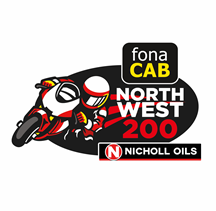 Site Rules – Must be adhered to at ALL times by everyone, no exceptions. Caravans & Camper vans Only... unfortunately we can 't accept converted lorries or the like of.Please note there is no electric hook-up in this area.Quiet time is 12pm midnight -  8am.  No generators at this time.All litter must be placed in the skips/ bins as provided.Onsite parking pass is issued only for the vehicle registered at time of booking. Registration is only transferable following prior notification or discussion with staff on duty.No Scaffolding -  no exceptions.Respect must be given to  Private property.Quads, motorised scooters, mini motos, moto x bikes etc are not permitted on site.No  cars to be driven around after 12pm/midnight without seeking securities permission.One CAR only per site (no exceptions)Caravans being towed by a vehicle other than a car will not be permitted to stay on the site. These will have to be parked in the official parks on the Coast Road. Motor homes & caravans must not exceed the dimensions of the site purchasedCamper Vans will have one parking space beside their van for a CAR ONLY-no  other vehicle.A 3metre gap between pitches must be maintained at all times as per health &  safety.No tents, awnings, gazebos, canopies or camping of any kind-no exceptionsCaravans/Motorhomes should be parked to the right hand side of allocated site seaward facing as directed by  Staff. Should your caravan or  motorhome have a right hand side door, you will be parked inland facingDo not exceed the berth of your motor home or caravanCamp fires are not allowed - (BBQ's are allowed)No alcohol to be consumed outside your allocated siteDogs must be securely kept on leads at all times.Dog fowling MUST be cleaned immediately and disposed in binsFailure to comply with any of these rules will result in immediate eviction or the vehicle/s being taken off site.Management reserve the right to refuse admission.